แบบตรวจสอบเอกสารประกอบการขอกำหนดตำแหน่งทางวิชาการ 
(ตำรา / หนังสือ / บทความทางวิชาการ)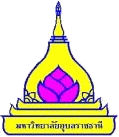 คำชี้แจง : โปรดตรวจสอบข้อมูลและรายการเอกสารหลักฐานที่ต้องส่ง โดยเติมคำในช่องว่าง หรือทำเครื่องหมาย  หน้าข้อความผลงานทางวิชาการและเอกสารหลักฐานที่ใช้ในการขอกำหนดตำแหน่งทางวิชาการ 	ผู้ขอเสนอผลงานทางวิชาการ  ดังนี้ข้าพเจ้าได้เสนอตำรา / หนังสือ / บทความทางวิชาการ และเอกสารหลักฐานข้างต้นเป็นไปตามหลักเกณฑ์และวิธีการพิจารณาแต่งตั้งบุคคลให้ดำรงตำแหน่งทางวิชาการ และขอรับรองว่าข้อมูลดังกล่าวข้างต้นเป็นความจริงทุกประการลงชื่อ ........................................................
                  (.......................................................)
              วันที่.....................................................
	         ผู้ขอกำหนดตำแหน่งทางวิชาการได้ตรวจสอบตำรา / หนังสือ / บทความทางวิชาการ และเอกสารหลักฐานต่าง ๆ ที่ผู้ขอเสนอมาแล้วพบว่า ถูกต้องและครบถ้วนตามเกณฑ์ลงชื่อ ........................................................					ลงชื่อ ........................................................
       (.......................................................)					       (.......................................................)
 ตำแหน่ง.......................................................			 ตำแหน่ง...รองคณบดีที่กำกับดูแลด้านการบริหารงานบุคคล....     วันที่.....................................................					     วันที่.....................................................
	     เจ้าหน้าที่ผู้ตรวจสอบ 1. ตำรา จำนวน ........ เรื่อง         ใช้ประกอบการเรียนการสอน รายวิชา...................................................รหัสวิชา...............รูปแบบ รูปเล่มที่ประกอบด้วยคำนำ สารบัญ เนื้อเรื่อง การอธิบายหรือการวิเคราะห์ การสรุป การอ้างอิง บรรณาธิการ 
     และดัชนีค้นคำการเผยแพร่ (เครื่องหมาย  เลือกตามที่เผยแพร่ผลงานในลักษณะใดลักษณะหนึ่ง) วิธีการพิมพ์   สื่ออิเล็กทรอนิกส์อื่น ๆ เช่น ซีดีรอม,  e-learning,  online learning e-book โดยสำนักพิมพ์ที่เป็นที่ยอมรับ  เอกสารหลักฐานที่ต้องมี      หลักฐานการผ่านการประเมินคุณภาพ โดยต้องแสดงรายชื่อคณะกรรมการผู้ทรงคุณวุฒิในสาขาวิชานั้น ๆ หรือ 
          สาขาวิชาที่เกี่ยวข้อง (peer review) ที่มาจากหลากหลายสถาบัน      หลักฐานแสดงการเผยแพร่อย่างกว้างขวางมากกว่าการใช้ในการเรียนการสอน 2. หนังสือ จำนวน ........ เรื่อง รูปแบบ (ลักษณะใดลักษณะหนึ่ง) เขียนทั้งเล่ม (authored book)  เขียนบางบทหรือส่วนหนึ่งในหนังสือที่มีผู้เขียนหลายคน (book chapter) ซึ่งต้องมีอย่างน้อย 5 บท และมีจำนวนหน้า
      รวมกันแล้วไม่น้อยกว่า 80 หน้า โดยเนื้อหาสาระของบทในหนังสือทั้ง 5 บท จะต้องไม่ซ้ำซ้อนกัน และอยู่ในขอบข่าย
      สาขาวิชาที่เสนอขอตำแหน่งทางวิชาการ (อาจอยู่ในหนังสือเล่มเดียวกันหรือหลายเล่มก็ได้)การเผยแพร่ (เครื่องหมาย  เลือกตามที่เผยแพร่ผลงานในลักษณะใดลักษณะหนึ่ง) วิธีการพิมพ์   สื่ออิเล็กทรอนิกส์อื่น ๆ (เช่น ซีดีรอม)   e-book โดยสำนักพิมพ์ที่เป็นที่ยอมรับ  เอกสารหลักฐานที่ต้องมี      หลักฐานการผ่านการประเมินคุณภาพ โดยต้องแสดงรายชื่อคณะกรรมการผู้ทรงคุณวุฒิในสาขาวิชานั้น ๆ หรือ 
          สาขาวิชาที่เกี่ยวข้อง (peer review) ที่มาจากหลากหลายสถาบัน      หลักฐานแสดงการเผยแพร่อย่างกว้างขวางมากกว่าการใช้ในการเรียนการสอน 3. บทความทางวิชาการ จำนวน ........ เรื่อง  * (เฉพาะการขอกำหนดตำแหน่งผู้ช่วยศาสตราจารย์ ในสาขาทางสังคมศาสตร์และมนุษยศาสตร์)การตีพิมพ์     ตีพิมพ์และเผยแพร่เรียบร้อยแล้ว จำนวน ........ เรื่อง ได้รับการตอบรับแล้ว และรอการตีพิมพ์เผยแพร่ จำนวน ........ เรื่อง      หนังสือรับรองจากบรรณาธิการวารสารว่าจะเผยแพร่ให้ได้เมื่อใด ในวารสารฉบับใด          (เมื่อได้รับการตีพิมพ์เผยแพร่แล้วให้ส่งบทความวิจัยฉบับตีพิมพ์พร้อมหนังสือนำส่งเป็นลายลักษณ์อักษรในภายหลังด้วย)การเผยแพร่  (เครื่องหมาย  เลือกตามที่เผยแพร่ผลงานแต่ละเรื่อง) บทความในวารสารทางวิชาการ จำนวน ........ เรื่องเอกสารหลักฐานที่ต้องมี      หลักฐานการเผยแพร่ในวารสารทางวิชาการที่มีรายชื่ออยู่ในฐานข้อมูลที่ ก.พ.อ. กำหนด หนังสือรวมบทความในรูปแบบอื่น จำนวน ........ เรื่องเอกสารหลักฐานที่ต้องมี      หลักฐานการการบรรณาธิการ โดยต้องแสดงรายชื่อคณะกรรมการผู้ทรงคุณวุฒิในสาขาวิชานั้น ๆ หรือ 
          สาขาวิชาที่เกี่ยวข้อง (peer review) ที่มาจากหลากหลายสถาบัน